ID de ficha: RECME23_AES_A_000INFORMACION ADICIONALNOMBRE DE LA ACTIVIDADPARTICIPANTES A PARTIR DE …GRUPO DE PARTICIPANTES        MINIMO         MAXIMOGRUPO DE PARTICIPANTES        MINIMO         MAXIMODURACIÓN DE LA ACTIVIDADESPACIOESPACIOFISICO         VIRTUAL          ABIERTO      CERRADO         MODO DE PARTICIPACIÓNTIPO DE ACTIVIDADNIVEL DE ACTIVIDADCOSTOETIQUETAS SUGERIDAS (Progresión, Vida de grupo, Especialidades, Competencias, IDS, ODS, VAL, Marco Simbólico, etc.)TEMAS TRANSVERSALESTEMAS TRANSVERSALESTEMAS TRANSVERSALESTEMAS TRANSVERSALESTEMAS TRANSVERSALESTEMAS TRANSVERSALESTEMAS TRANSVERSALESTEMAS TRANSVERSALESPAZDIVERSIDADGENERORESILENCIAVOLUNTARIADOCUIDADO AMBIENTALDERECHOS HUMANOSECONOMIA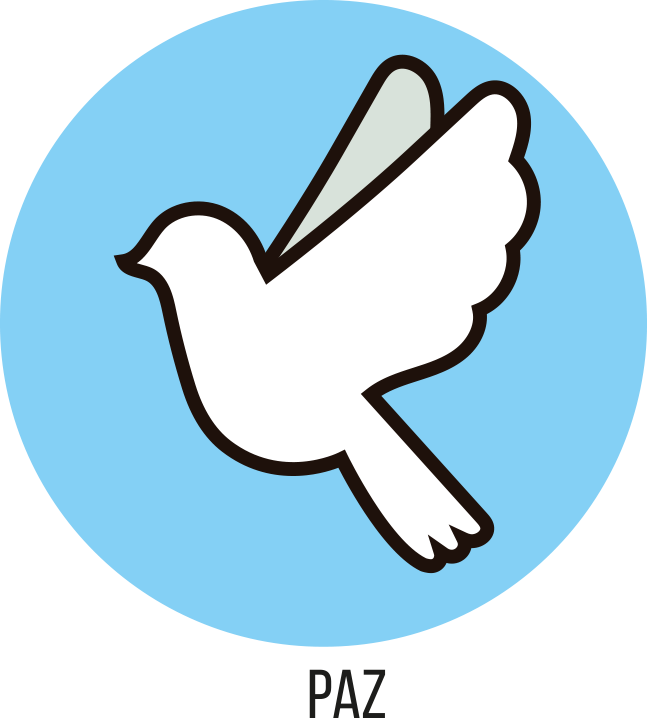 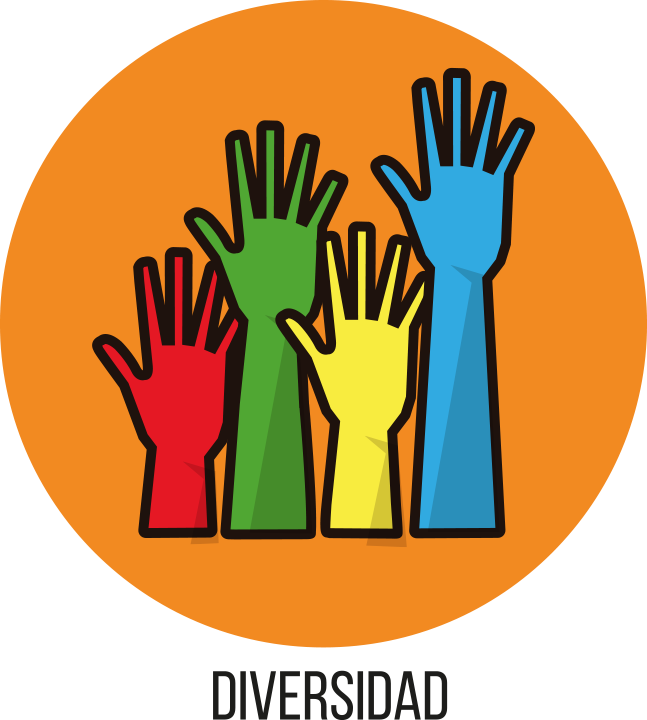 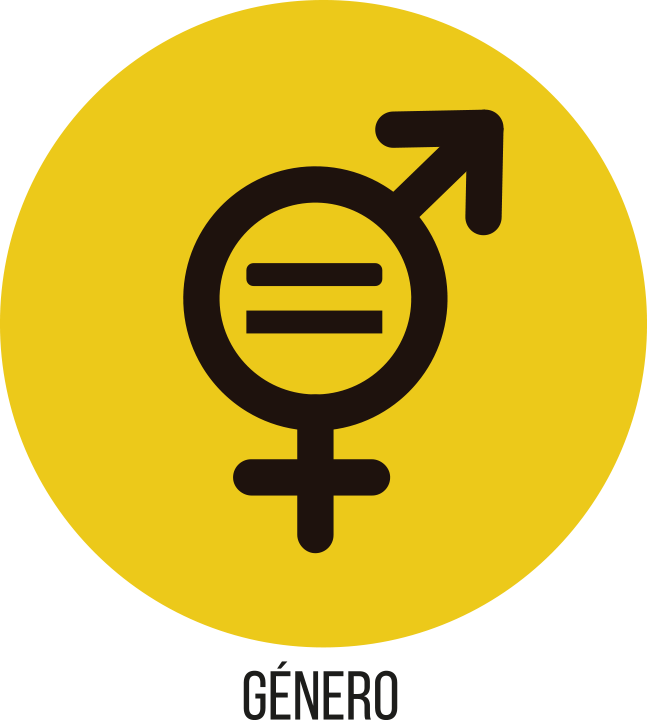 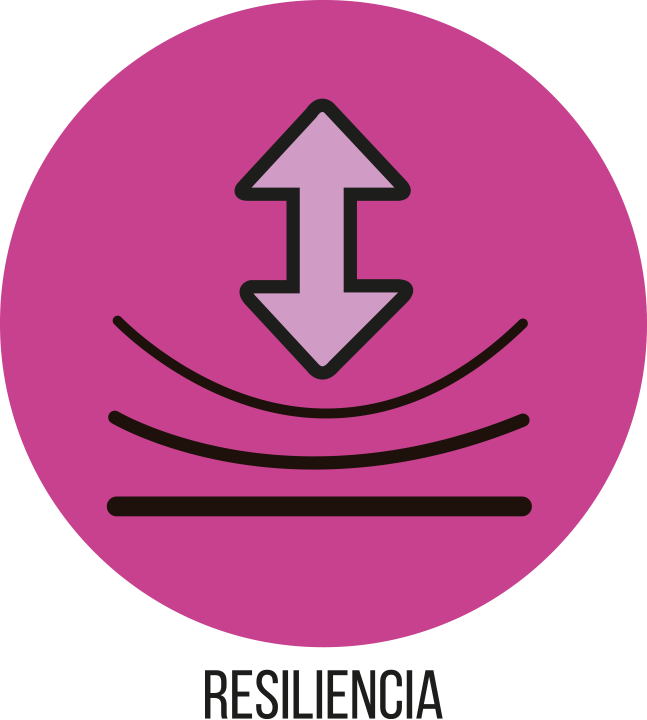 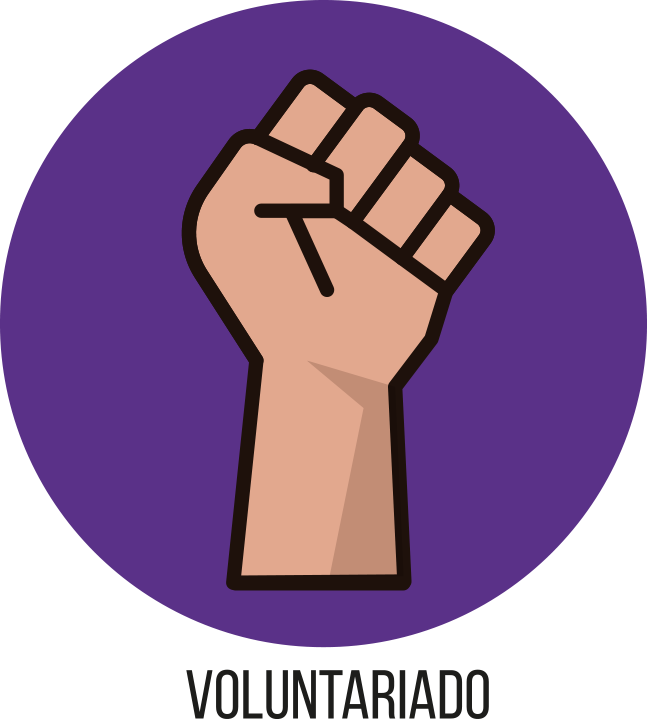 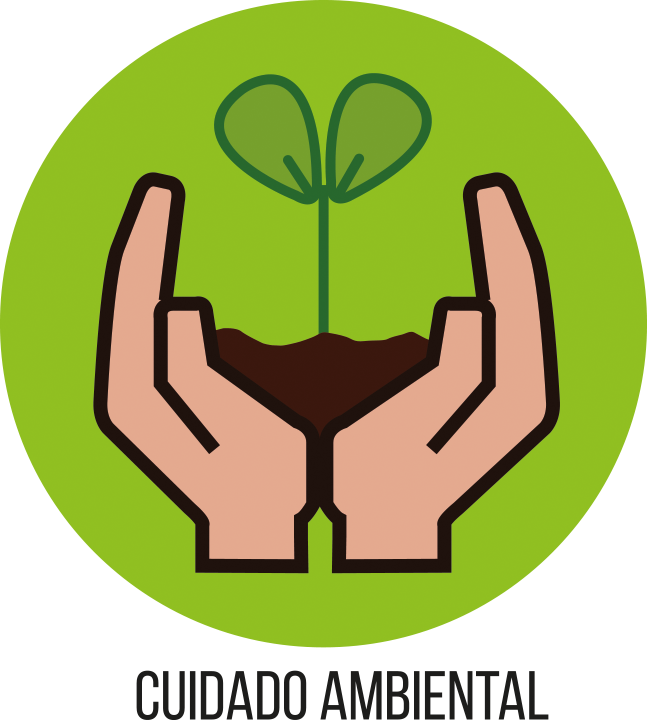 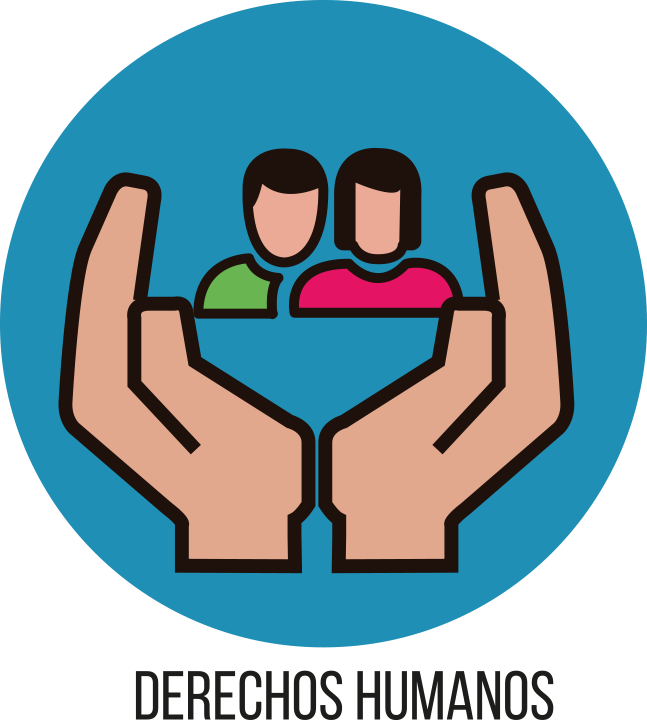 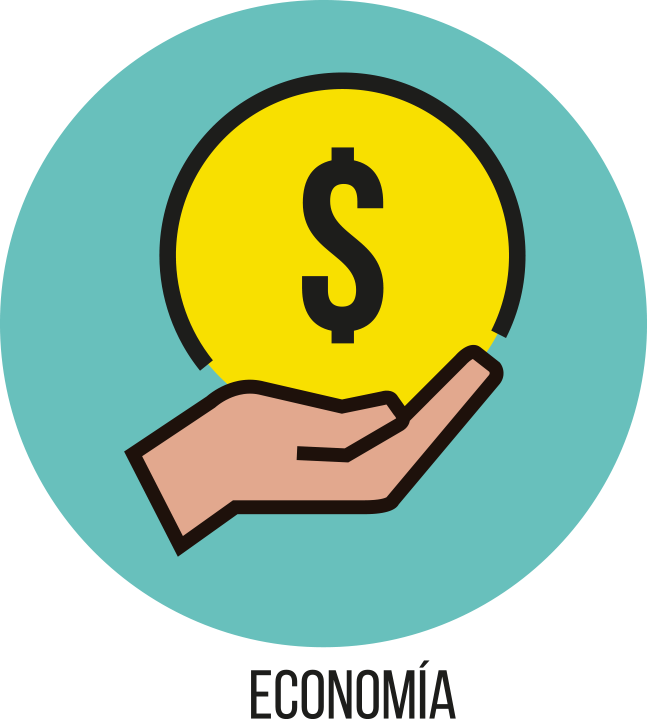 REQUERIMIENTOS PREVIOSLA ACTIVIDAD CONTRIBUYE A DESARROLLARLO QUE NECESITO PARA LA ACTIVIDADLO QUE NECESITO PARA LA ACTIVIDADMATERIALESRECURSOSMEDIDAS DE SEGURIDADDESCRIPCION DE LA ACTIVIDAD (PASO A PASO) DURACIONCIERRE DE LA ACTIVIDAD (PASO A PASO) DURACIONVARIABLES POSIBILIDAD DE COMPLEMENTAR CON OTRAS SECCIONES PARA EXPLORAR EVALUACIONAUTORPROVINCIAFECHA DE ELABORACION